Leverantörsintyg nivå högPLATS FÖR PRODUKTBILDM1M2M3M4M5M6M7M8M9M10M11M12M13M14M15M16M17M18M19M20M21M22M23M24M25M26M27M28M29SIGNERINGHärmed intygas att  uppfyller krav på offererad produkt enligt detta leverantörsintyg.Ramavtalsleverantör:Tillverkare:Typfall nr:Produktnamn och/eller artikelnummer:Anbudsområde:Undantag: Små enkla komponenter som kardborreband, små blixtlås, tygstroppar, möbeltassar och liknande. Undantaget gäller inte detaljer tillverkade i PVC.TräFinns dokumentation som styrker att kravet uppfylls?NEJ NEJ JA Ej tillämpligt   Namn och/eller nummer på intyg/licens:Namn och/eller nummer på intyg/licens:Namn och/eller nummer på tredjepartscertifiering:Namn och/eller nummer på tredjepartscertifiering:Namn och/eller nummer på teknisk dokumentation:Namn och/eller nummer på teknisk dokumentation:Finns dokumentation som styrker att kravet uppfylls?NEJ NEJ JA Ej tillämpligt   Ej tillämpligt   Ej tillämpligt   Ej tillämpligt   Ej tillämpligt   Finns dokumentation som styrker att kravet uppfylls?Finns dokumentation som styrker att kravet uppfylls?Finns dokumentation som styrker att kravet uppfylls?Finns dokumentation som styrker att kravet uppfylls?Finns dokumentation som styrker att kravet uppfylls?NEJJANamn och/eller nummer på intyg/licens:Namn och/eller nummer på intyg/licens:Namn och/eller nummer på tredjepartscertifiering:Namn och/eller nummer på tredjepartscertifiering:Namn och/eller nummer på teknisk dokumentation:Namn och/eller nummer på teknisk dokumentation:MetallFinns dokumentation som styrker att kravet uppfylls?NEJ NEJ JA Ej tillämpligt   Beskriv hur kravet uppfylls:Beskriv hur kravet uppfylls:Finns dokumentation som styrker att kravet uppfylls?NEJ NEJ JA Ej tillämpligt   Ej tillämpligt   Ej tillämpligt   Ej tillämpligt   Ej tillämpligt   Finns dokumentation som styrker att kravet uppfylls?Finns dokumentation som styrker att kravet uppfylls?Finns dokumentation som styrker att kravet uppfylls?Finns dokumentation som styrker att kravet uppfylls?Finns dokumentation som styrker att kravet uppfylls?NEJJANamn och/eller nummer på teknisk dokumentation:Namn och/eller nummer på teknisk dokumentation:Textil, skinn & läderFinns dokumentation som styrker att kravet uppfylls?NEJ NEJ JA Ej tillämpligt   Namn och/eller nummer på intyg/licens:Namn och/eller nummer på intyg/licens:Namn och/eller nummer på tredjepartscertifiering:Namn och/eller nummer på tredjepartscertifiering:Namn och/eller nummer på teknisk dokumentation:Namn och/eller nummer på teknisk dokumentation:Finns dokumentation som styrker att kravet uppfylls?NEJ NEJ JA Ej tillämpligt   Namn och/eller nummer på intyg/licens:Namn och/eller nummer på intyg/licens:Namn och/eller nummer på tredjepartscertifiering:Namn och/eller nummer på tredjepartscertifiering:Namn och/eller nummer på teknisk dokumentation:Namn och/eller nummer på teknisk dokumentation:Finns dokumentation som styrker att kravet uppfylls?NEJ NEJ JA Ej tillämpligt   Namn och/eller nummer på intyg/licens:Namn och/eller nummer på intyg/licens:Namn och/eller nummer på tredjepartscertifiering:Namn och/eller nummer på tredjepartscertifiering:Namn och/eller nummer på teknisk dokumentation:Namn och/eller nummer på teknisk dokumentation:Finns dokumentation som styrker att kravet uppfylls?NEJ NEJ JA Ej tillämpligt   Namn och/eller nummer på intyg/licens:Namn och/eller nummer på intyg/licens:Namn och/eller nummer på tredjepartscertifiering:Namn och/eller nummer på tredjepartscertifiering:Namn och/eller nummer på teknisk dokumentation:Namn och/eller nummer på teknisk dokumentation:Finns dokumentation som styrker att kravet uppfylls?NEJ NEJ JA Ej tillämpligt   Namn och/eller nummer på intyg/licens:Namn och/eller nummer på intyg/licens:Namn och/eller nummer på tredjepartscertifiering:Namn och/eller nummer på tredjepartscertifiering:Namn och/eller nummer på teknisk dokumentation:Namn och/eller nummer på teknisk dokumentation:Finns dokumentation som styrker att kravet uppfylls?NEJ NEJ JA Ej tillämpligt   Namn och/eller nummer på intyg/licens:Namn och/eller nummer på intyg/licens:Namn och/eller nummer på tredjepartscertifiering:Namn och/eller nummer på tredjepartscertifiering:Namn och/eller nummer på teknisk dokumentation:Namn och/eller nummer på teknisk dokumentation:Finns dokumentation som styrker att kravet uppfylls?NEJ NEJ JA Ej tillämpligt   Namn och/eller nummer på intyg/licens:Namn och/eller nummer på intyg/licens:Namn och/eller nummer på tredjepartscertifiering:Namn och/eller nummer på tredjepartscertifiering:Namn och/eller nummer på teknisk dokumentation:Namn och/eller nummer på teknisk dokumentation:Finns dokumentation som styrker att kravet uppfylls?NEJ NEJ JA Ej tillämpligt   Namn och/eller nummer på intyg/licens:Namn och/eller nummer på intyg/licens:Namn och/eller nummer på tredjepartscertifiering:Namn och/eller nummer på tredjepartscertifiering:Namn och/eller nummer på teknisk dokumentation:Namn och/eller nummer på teknisk dokumentation:Plast & gummiFinns dokumentation som styrker att kravet uppfylls?NEJ NEJ JA Ej tillämpligt   Namn och/eller nummer på intyg/licens:Namn och/eller nummer på intyg/licens:Namn och/eller nummer på tredjepartscertifiering:Namn och/eller nummer på tredjepartscertifiering:Namn och/eller nummer på teknisk dokumentation:Namn och/eller nummer på teknisk dokumentation:Finns dokumentation som styrker att kravet uppfylls?NEJ NEJ JA Ej tillämpligt   Namn och/eller nummer på intyg/licens:Namn och/eller nummer på intyg/licens:Namn och/eller nummer på tredjepartscertifiering:Namn och/eller nummer på tredjepartscertifiering:Namn och/eller nummer på teknisk dokumentation:Namn och/eller nummer på teknisk dokumentation:Finns dokumentation som styrker att kravet uppfylls?NEJ NEJ JA Ej tillämpligt   Namn och/eller nummer på intyg/licens:Namn och/eller nummer på intyg/licens:Namn och/eller nummer på tredjepartscertifiering:Namn och/eller nummer på tredjepartscertifiering:Namn och/eller nummer på teknisk dokumentation:Namn och/eller nummer på teknisk dokumentation:Finns dokumentation som styrker att kravet uppfylls?NEJ NEJ JA Ej tillämpligt   Namn och/eller nummer på intyg/licens:Namn och/eller nummer på intyg/licens:Namn och/eller nummer på tredjepartscertifiering:Namn och/eller nummer på tredjepartscertifiering:Namn och/eller nummer på teknisk dokumentation:Namn och/eller nummer på teknisk dokumentation:Finns dokumentation som styrker att kravet uppfylls?NEJ NEJ JA Ej tillämpligt   Namn och/eller nummer på intyg/licens:Namn och/eller nummer på intyg/licens:Namn och/eller nummer på tredjepartscertifiering:Namn och/eller nummer på tredjepartscertifiering:Namn och/eller nummer på teknisk dokumentation:Namn och/eller nummer på teknisk dokumentation:Finns dokumentation som styrker att kravet uppfylls?NEJ NEJ JA Ej tillämpligt   Namn och/eller nummer på intyg/licens:Namn och/eller nummer på intyg/licens:Namn och/eller nummer på tredjepartscertifiering:Namn och/eller nummer på tredjepartscertifiering:Namn och/eller nummer på teknisk dokumentation:Namn och/eller nummer på teknisk dokumentation:Finns dokumentation som styrker att kravet uppfylls?NEJ NEJ JA Ej tillämpligt   Namn och datum på verifikat:Namn och datum på verifikat:StoppningFinns dokumentation som styrker att kravet uppfylls?NEJ NEJ JA Ej tillämpligt   Namn och datum på verifikat:Namn och datum på verifikat:Finns dokumentation som styrker att kravet uppfylls?NEJ NEJ JA Ej tillämpligt   Namn och/eller nummer på teknisk dokumentation:Namn och/eller nummer på teknisk dokumentation:Finns dokumentation som styrker att kravet uppfylls?NEJ NEJ JA Ej tillämpligt   Namn och/eller nummer på intyg/licens:Namn och/eller nummer på intyg/licens:Namn och/eller nummer på tredjepartscertifiering:Namn och/eller nummer på tredjepartscertifiering:Namn och/eller nummer på teknisk dokumentation:Namn och/eller nummer på teknisk dokumentation:Ytbehandling av trä och plast o metallSmå delar (< 5 vikt% av möbeln) så som skruv, spik, gångjärn, beslag och häftklammer, undantags från krav M23.  Små delar (< 5 vikt% av möbeln) så som skruv, spik, gångjärn, beslag och häftklammer, undantags från krav M23.  Finns dokumentation som styrker att kravet uppfylls?NEJ NEJ JA Ej tillämpligt   Namn och/eller nummer på intyg/licens:Namn och/eller nummer på intyg/licens:Namn och/eller nummer på tredjepartscertifiering:Namn och/eller nummer på tredjepartscertifiering:Namn och/eller nummer på teknisk dokumentation:Namn och/eller nummer på teknisk dokumentation:Finns dokumentation som styrker att kravet uppfylls?NEJ NEJ JA Ej tillämpligt   Namn och/eller nummer på intyg/licens:Namn och/eller nummer på intyg/licens:Namn och/eller nummer på tredjepartscertifiering:Namn och/eller nummer på tredjepartscertifiering:Namn och/eller nummer på teknisk dokumentation:Namn och/eller nummer på teknisk dokumentation:Finns dokumentation som styrker att kravet uppfylls?NEJ NEJ JA Ej tillämpligt   Namn och/eller nummer på intyg/licens:Namn och/eller nummer på intyg/licens:Namn och/eller nummer på tredjepartscertifiering:Namn och/eller nummer på tredjepartscertifiering:Namn och/eller nummer på teknisk dokumentation:Namn och/eller nummer på teknisk dokumentation:Finns dokumentation som styrker att kravet uppfylls?NEJ NEJ JA Ej tillämpligt   Namn och/eller nummer på intyg/licens:Namn och/eller nummer på intyg/licens:Namn och/eller nummer på tredjepartscertifiering:Namn och/eller nummer på tredjepartscertifiering:Namn och/eller nummer på teknisk dokumentation:Namn och/eller nummer på teknisk dokumentation:LimFinns dokumentation som styrker att kravet uppfylls?NEJ NEJ JA Ej tillämpligt   Namn och/eller nummer på intyg/licens:Namn och/eller nummer på intyg/licens:Namn och/eller nummer på tredjepartscertifiering:Namn och/eller nummer på tredjepartscertifiering:Namn och/eller nummer på teknisk dokumentation:Namn och/eller nummer på teknisk dokumentation:Finns dokumentation som styrker att kravet uppfylls?NEJ NEJ JA Ej tillämpligt   Namn och/eller nummer på intyg/licens:Namn och/eller nummer på intyg/licens:Namn och/eller nummer på tredjepartscertifiering:Namn och/eller nummer på tredjepartscertifiering:Namn och/eller nummer på teknisk dokumentation:Namn och/eller nummer på teknisk dokumentation:Finns dokumentation som styrker att kravet uppfylls?NEJ NEJ JA Ej tillämpligt   Namn och/eller nummer på intyg/licens:Namn och/eller nummer på intyg/licens:Namn och/eller nummer på tredjepartscertifiering:Namn och/eller nummer på tredjepartscertifiering:Namn och/eller nummer på teknisk dokumentation:Namn och/eller nummer på teknisk dokumentation:Namn på tillverkare (företag)Namn på ramavtalsleverantör (företag)OrtOrtDatum DatumUnderskrift av behörig representant, tillverkareUnderskrift av behörig representant, ramavtalsleverantörNamnförtydligandeNamnförtydligande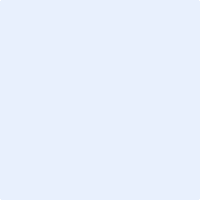 